در این مقاله فقط اعتبار سنجی سیکل زیر انجام شود.تحلیل انرژی اگزرژی و اقتصادی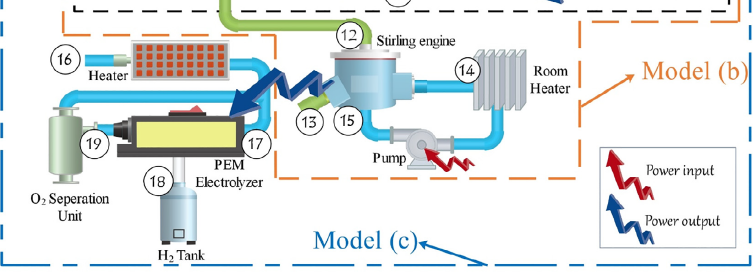 